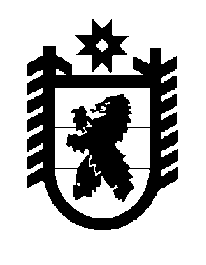 Российская Федерация Республика Карелия    ПРАВИТЕЛЬСТВО РЕСПУБЛИКИ КАРЕЛИЯРАСПОРЯЖЕНИЕ                                от  29 июля 2014 года № 466р-Пг. Петрозаводск 1. В целях организации работы по учету и содействию в трудоустройстве прибывших в Республику Карелия граждан Украины, вынужденно покинувших территорию Украины, образовать рабочую группу в следующем составе:2. Организационное обеспечение деятельности рабочей группы возложить на Министерство труда и занятости Республики Карелия.           ГлаваРеспублики  Карелия                                                             А.П. ХудилайненУлич В.В.-заместитель Главы Республики Карелия   – Министр здравоохранения и социального развития Республики Карелия, руководитель рабочей группыКарапетов Г.Л.-первый заместитель Министра труда и занятости Республики Карелия, заместитель руководителя рабочей группы Трусова Н.Ю.-ведущий специалист Министерства труда и занятости Республики Карелия, секретарь рабочей группы      Члены рабочей группы:     Члены рабочей группы:     Члены рабочей группы:Васильева Н.В.-главный специалист Министерства образования Республики Карелия Костин П.В.-генеральный директор Регионального объединения работодателей Республики Карелия «Союз промышленников и предпринимателей (работодателей) Республики Карелия (по согла-сованию)Крюков М.М.-заместитель руководителя – заместитель главного государственного инспектора труда в Республике Карелия (по охране труда) (по согла-сованию)Кузнецов В.Н.-исполняющий обязанности начальника отдела Министерства труда и занятости Республики Карелия Матвеенко С.И.-консультант Государственного комитета Республики Карелия по взаимодействию с органами местного самоуправленияПетинов М.В.-начальник управления Министерства здравоохранения и социального развития Республики Карелия Прохорова Л.В.-главный специалист Государственного комитета Республики Карелия по обеспечению жизне-деятельности и безопасности населенияТойвонен Р.Ю.-заместитель начальника Управления Федеральной миграционной службы по Республике Карелия (по согласованию).